EXCEL : CREATION ET MODIFICATIONS DE TABLEAUXCréation d’un tableau :Insérez avant la colonne « Quantité » la colonne « Prix unitaire HT » avec cette liste de prix :Insérez la formule qui calculera le total HT sur la dernière colonne et recopiez-là.Insérez la somme en bas de la colonne « Total HT ».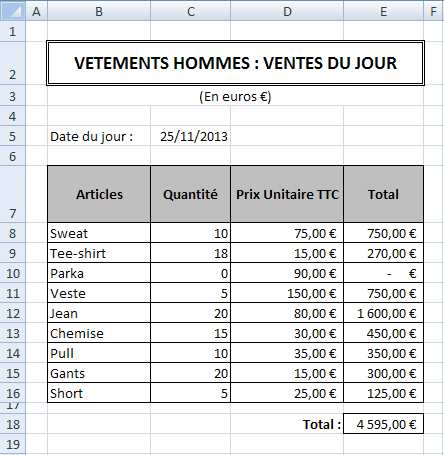 Reproduisez le tableau ci-dessous dans une nouvelle feuille de calcul.Insérez la ligne « Echarpe » pour une quantité de 7 articles au dessus de « Gants ».Insérez la ligne « Pantalon velours » après la ligne « Jean » pour une quantité de 3 articles.Sweat          62,71 € Supprimez la ligne « Parka ».Supprimez la colonne « Prix unitaire TTC »Modifiez la cellule « Total » en la renommant « Total HT ».Effacez les montants de la colonne « Total HT ».Appliquez le format de la cellule « Articles » à la cellule « Total » en bas du tableau à l’aide de l’icône « Reproduire la mise en forme ».Renommez la cellule D18 « Total :» en « Total HT : ».Tee-shirt          12,54 € Supprimez la ligne « Parka ».Supprimez la colonne « Prix unitaire TTC »Modifiez la cellule « Total » en la renommant « Total HT ».Effacez les montants de la colonne « Total HT ».Appliquez le format de la cellule « Articles » à la cellule « Total » en bas du tableau à l’aide de l’icône « Reproduire la mise en forme ».Renommez la cellule D18 « Total :» en « Total HT : ».Veste       125,42 € Supprimez la ligne « Parka ».Supprimez la colonne « Prix unitaire TTC »Modifiez la cellule « Total » en la renommant « Total HT ».Effacez les montants de la colonne « Total HT ».Appliquez le format de la cellule « Articles » à la cellule « Total » en bas du tableau à l’aide de l’icône « Reproduire la mise en forme ».Renommez la cellule D18 « Total :» en « Total HT : ».Jean          66,89 € Supprimez la ligne « Parka ».Supprimez la colonne « Prix unitaire TTC »Modifiez la cellule « Total » en la renommant « Total HT ».Effacez les montants de la colonne « Total HT ».Appliquez le format de la cellule « Articles » à la cellule « Total » en bas du tableau à l’aide de l’icône « Reproduire la mise en forme ».Renommez la cellule D18 « Total :» en « Total HT : ».Pantalon velours          16,72 € Supprimez la ligne « Parka ».Supprimez la colonne « Prix unitaire TTC »Modifiez la cellule « Total » en la renommant « Total HT ».Effacez les montants de la colonne « Total HT ».Appliquez le format de la cellule « Articles » à la cellule « Total » en bas du tableau à l’aide de l’icône « Reproduire la mise en forme ».Renommez la cellule D18 « Total :» en « Total HT : ».Chemise          25,08 € Supprimez la ligne « Parka ».Supprimez la colonne « Prix unitaire TTC »Modifiez la cellule « Total » en la renommant « Total HT ».Effacez les montants de la colonne « Total HT ».Appliquez le format de la cellule « Articles » à la cellule « Total » en bas du tableau à l’aide de l’icône « Reproduire la mise en forme ».Renommez la cellule D18 « Total :» en « Total HT : ».Pull          29,26 € Supprimez la ligne « Parka ».Supprimez la colonne « Prix unitaire TTC »Modifiez la cellule « Total » en la renommant « Total HT ».Effacez les montants de la colonne « Total HT ».Appliquez le format de la cellule « Articles » à la cellule « Total » en bas du tableau à l’aide de l’icône « Reproduire la mise en forme ».Renommez la cellule D18 « Total :» en « Total HT : ».Echarpe            5,85 € Supprimez la ligne « Parka ».Supprimez la colonne « Prix unitaire TTC »Modifiez la cellule « Total » en la renommant « Total HT ».Effacez les montants de la colonne « Total HT ».Appliquez le format de la cellule « Articles » à la cellule « Total » en bas du tableau à l’aide de l’icône « Reproduire la mise en forme ».Renommez la cellule D18 « Total :» en « Total HT : ».Gants          12,54 € Supprimez la ligne « Parka ».Supprimez la colonne « Prix unitaire TTC »Modifiez la cellule « Total » en la renommant « Total HT ».Effacez les montants de la colonne « Total HT ».Appliquez le format de la cellule « Articles » à la cellule « Total » en bas du tableau à l’aide de l’icône « Reproduire la mise en forme ».Renommez la cellule D18 « Total :» en « Total HT : ».Short          20,90 € Supprimez la ligne « Parka ».Supprimez la colonne « Prix unitaire TTC »Modifiez la cellule « Total » en la renommant « Total HT ».Effacez les montants de la colonne « Total HT ».Appliquez le format de la cellule « Articles » à la cellule « Total » en bas du tableau à l’aide de l’icône « Reproduire la mise en forme ».Renommez la cellule D18 « Total :» en « Total HT : ».